Lección 22: Día 4 de centrosJuguemos juegos sobre decenas y unidades.Calentamiento: Verdadero o falso: Decenas y unidadesDecide si cada afirmación es verdadera o falsa.
Prepárate para explicar tu razonamiento.22.2: Centros: Momento de escogerEscoge un centro.El número secreto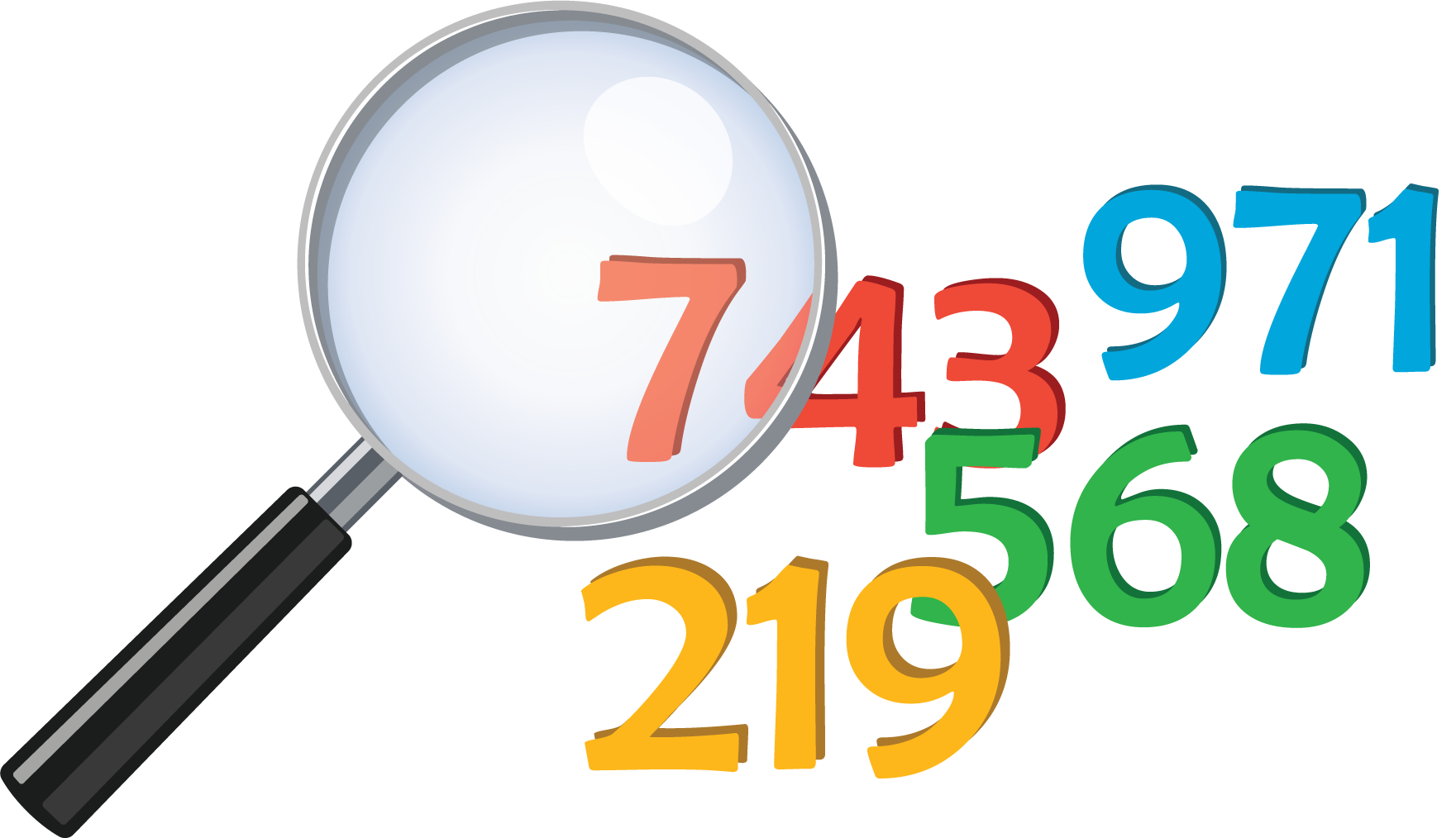 Ordena tus números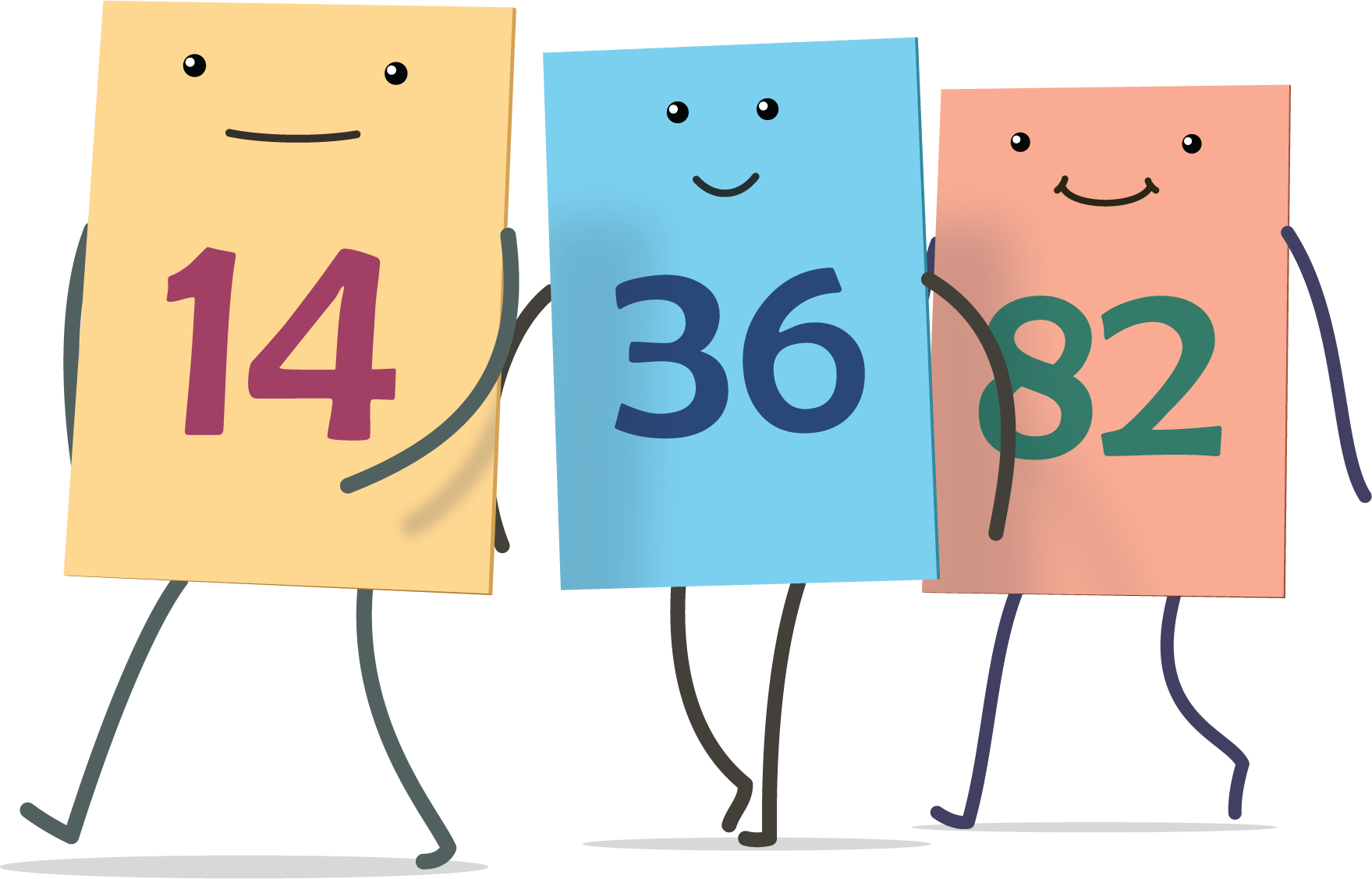 El más grande de todos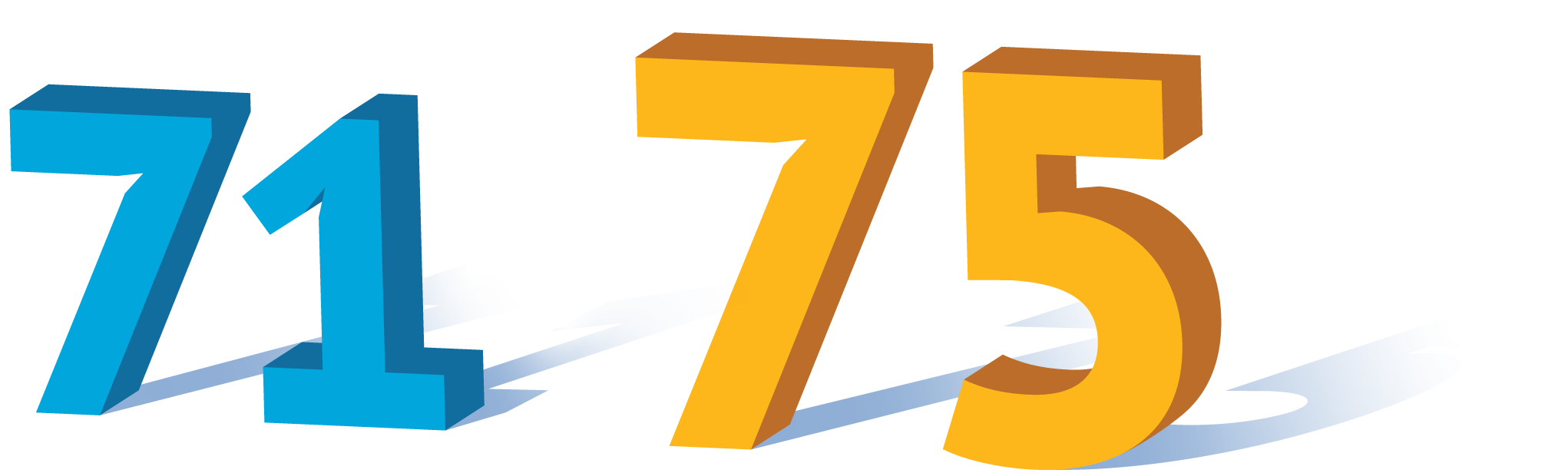 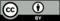 © CC BY 2021 Illustrative Mathematics®